                                        Adresat:  IPICASSO Spółka z ograniczoną odpowiedzialnością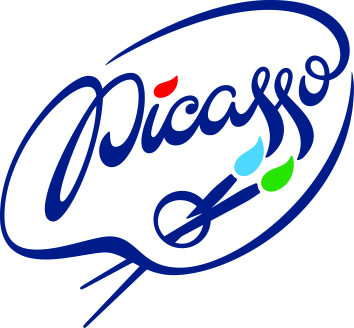                                         ul. Kineskopowa 1B lok.127, 05-500 Piaseczno, Polska                                        NIP: 1231355620  KRS: 0000680650  REGON: 367426105                                        Nr. telefonu: +48 733 782 620FORMULARZ ZWROTU TOWARU
zakupionego w sklepie internetowym www.ipicasso.pl   Przyczyna zwrotu (opcjonalnie) :Zapoznałem/łam się z warunkami zwrotu                                                        *tylko jeśli formularz jest przesłany w wersji papierowejNależy pamiętać: Produkt przeznaczony do zwrotu musi być nowy, suchy i czysty.Wymiana towaru odbywa się na podstawie i zgodnie z procedurą zwrotu z późniejszym zarejestrowaniem nowego zamówienia.Do formularza proszę dołączyć dowód zakupu (paragon, faktura VAT)Prosimy o czytelne wypełnienie formularza i odesłanie go wraz z towarem na adres Sprzedawcy, wskazany w nagłówku formularzaData (DD-MM-RRRR)1.DANE ZAMÓWIENIA:1.DANE ZAMÓWIENIA:1.DANE ZAMÓWIENIA:1.DANE ZAMÓWIENIA:1.DANE ZAMÓWIENIA:1.DANE ZAMÓWIENIA:1.DANE ZAMÓWIENIA:1.DANE ZAMÓWIENIA:1.DANE ZAMÓWIENIA:1.DANE ZAMÓWIENIA:1.DANE ZAMÓWIENIA:1.DANE ZAMÓWIENIA:NumerNumerData zamówienia:Data zamówienia:Data odbioru towaru:Data odbioru towaru: (zamówienia или faktury): (zamówienia или faktury):Data zamówienia:Data zamówienia:Data odbioru towaru:Data odbioru towaru:2.DANE NABYWCY:2.DANE NABYWCY:2.DANE NABYWCY:2.DANE NABYWCY:2.DANE NABYWCY:2.DANE NABYWCY:2.DANE NABYWCY:2.DANE NABYWCY:2.DANE NABYWCY:2.DANE NABYWCY:2.DANE NABYWCY:2.DANE NABYWCY:Imię:Imię:Nazwisko:Nazwisko:Nr telefonu:Nr telefonu:E-mail:E-mail:Ulica:Nr domu:Nr domu:Nr mieszkania:Nr mieszkania:Kod pocztowy:Miasto:Miasto:3.DANE RACHUNKU BANKOWEGO:3.DANE RACHUNKU BANKOWEGO:3.DANE RACHUNKU BANKOWEGO:3.DANE RACHUNKU BANKOWEGO:3.DANE RACHUNKU BANKOWEGO:3.DANE RACHUNKU BANKOWEGO:3.DANE RACHUNKU BANKOWEGO:3.DANE RACHUNKU BANKOWEGO:3.DANE RACHUNKU BANKOWEGO:3.DANE RACHUNKU BANKOWEGO:3.DANE RACHUNKU BANKOWEGO:Numer rachunku bankowego, na ktory ma zostać zwrocona wartość towaru:Numer rachunku bankowego, na ktory ma zostać zwrocona wartość towaru:Numer rachunku bankowego, na ktory ma zostać zwrocona wartość towaru:Numer rachunku bankowego, na ktory ma zostać zwrocona wartość towaru:Numer rachunku bankowego, na ktory ma zostać zwrocona wartość towaru:Numer rachunku bankowego, na ktory ma zostać zwrocona wartość towaru:Numer rachunku bankowego, na ktory ma zostać zwrocona wartość towaru:Numer rachunku bankowego, na ktory ma zostać zwrocona wartość towaru:Numer rachunku bankowego, na ktory ma zostać zwrocona wartość towaru:Numer rachunku bankowego, na ktory ma zostać zwrocona wartość towaru:Numer rachunku bankowego, na ktory ma zostać zwrocona wartość towaru:Numer konta:Bank:Bank:Bank:Właściciel konta:Właściciel konta:4.DANE PRODUKTU:4.DANE PRODUKTU:4.DANE PRODUKTU:4.DANE PRODUKTU:4.DANE PRODUKTU:4.DANE PRODUKTU:Nazwa (jak na fakturze), artykułNazwa (jak na fakturze), artykułNazwa (jak na fakturze), artykułNazwa (jak na fakturze), artykułNazwa (jak na fakturze), artykułNazwa (jak na fakturze), artykułCena, zł Cena, zł Cena, zł IlośćIlośćIlość5.WYMOGANIA KLIENTA: Zaznaczyć krzyżykiem (X) po lewej stronie:5.WYMOGANIA KLIENTA: Zaznaczyć krzyżykiem (X) po lewej stronie:zwracam towar i proszę o zwrot wpłaconych środkówinne:Data i podpis* nabywcy